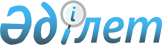 О признании утратившими силу некоторых решений Успенского районного маслихатаРешение Успенского районного маслихата Павлодарской области от 25 сентября 2023 года № 42/7. Зарегистрировано в Департаменте юстиции Павлодарской области 26 сентября 2023 года № 7395-14
      В соответствии с пунктом 2 статьи 27 Закона Республики Казахстан "О правовых актах", Успенский районный маслихат РЕШИЛ:
      1. Признать утратившими силу некоторые решения Успенского районного маслихата согласно приложению к настоящему решению. 
      2. Настоящее решение вводится в действие по истечении десяти календарных дней после дня его первого официального опубликования. Перечень утративших силу некоторых решений Успенского районного маслихата
      1. Решение Успенского районного маслихата от 15 июля 2020 года № 300/61 "Об утверждении правил проведения раздельных сходов местного сообщества и определения количества представителей жителей сел и улиц для участия в сходе местного сообщества на территории Успенского сельского округа Успенского района Павлодарской области" (зарегистрировано в Реестре государственной регистрации нормативных правовых актов за № 6877).
      2. Решение Успенского районного маслихата от 15 июля 2020 года № 301/61 "Об утверждении правил проведения раздельных сходов местного сообщества и определения количества представителей жителей улиц для участия в сходе местного сообщества на территории Козыкеткенского сельского округа Успенского района Павлодарской области" (зарегистрировано в Реестре государственной регистрации нормативных правовых актов за № 6878).
      3. Решение Успенского районного маслихата от 15 июля 2020 года № 302/61 "Об утверждении правил проведения раздельных сходов местного сообщества и определения количества представителей жителей сел для участия в сходе местного сообщества на территории Конырозекского сельского округа Успенского района Павлодарской области" (зарегистрировано в Реестре государственной регистрации нормативных правовых актов за № 6884).
      4. Решение Успенского районного маслихата от 15 июля 2020 года № 303/61 "Об утверждении правил проведения раздельных сходов местного сообщества и определения количества представителей жителей улиц для участия в сходе местного сообщества на территории Лозовского сельского округа Успенского района Павлодарской области" (зарегистрировано в Реестре государственной регистрации нормативных правовых актов за № 6879).
      5. Решение Успенского районного маслихата от 28 апреля 2020 года № 284/58 "Об утверждении правил проведения раздельных сходов местного сообщества и определения количества представителей жителей улиц для участия в сходе местного сообщества на территории Ольгинского сельского округа Успенского района Павлодарской области" (зарегистрировано в Реестре государственной регистрации нормативных правовых актов за № 6828).
      6. Решение Успенского районного маслихата от 28 апреля 2020 года № 285/58 "Об утверждении правил проведения раздельных сходов местного сообщества и определения количества представителей жителей улиц для участия в сходе местного сообщества на территории Равнопольского сельского округа Успенского района Павлодарской области" (зарегистрировано в Реестре государственной регистрации нормативных правовых актов за № 6827).
      7. Решение Успенского районного маслихата от 18 сентября 2020 года № 316/63 "Об утверждении правил проведения раздельных сходов местного сообщества и определения количества представителей жителей улиц для участия в сходе местного сообщества на территории Новопокровского сельского округа Успенского района Павлодарской области" (зарегистрировано в Реестре государственной регистрации нормативных правовых актов за № 6967).
					© 2012. РГП на ПХВ «Институт законодательства и правовой информации Республики Казахстан» Министерства юстиции Республики Казахстан
				
      Председатель Успенского районного маслихата 

Ж. Бараисов
Приложениек решению Успенскогорайонного маслихатаот 25 сентября 2023 года№ 42/7